ОТЧЕТО ВЫПОЛНЕНИИ МУНИЦИПАЛЬНОГО ЗАДАНИЯ № на 2020 год и на плановый период 20__ и 20 __ годовПериодичность ежегодно_________________________________________________(указывается в соответствии с периодичностью представления отчета о выполнении муниципального задания, установленной в муниципальном задании)Часть 1. Сведения об оказываемых муниципальных услугах 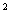 Раздел 13. Сведения о фактическом достижении показателей, характеризующих объем и (или) качество муниципальной услуги:3.1. Сведения о фактическом достижении показателей, характеризующих качество муниципальной услуги: 3.2. Сведения о фактическом достижении показателей, характеризующих объем муниципальной услуги:Часть 2. Сведения о выполняемых работах Раздел ________3. Сведения о фактическом достижении показателей, характеризующих объем и (или) качество работы:3.1. Сведения о фактическом достижении показателей, характеризующих качество работы:3.2. Сведения о фактическом достижении показателей, характеризующих объем работы:Руководитель (уполномоченное лицо) Директор   ___________ Пшеницына Ю.Н.(должность) (подпись) (расшифровка подписи)--------------------------------<1> Номер муниципального задания.<2> Формируется при установлении муниципального задания на оказание муниципальной услуги (услуг) и работы (работ) и содержит требования к оказанию муниципальной услуги (услуг), выполнению работы (работ) раздельно по каждой из муниципальных услуг, работ с указанием порядкового номера раздела1КодыНаименование муниципального учреждения Воскресенского муниципального района Нижегородской области  МБУ «МФЦ Воскресенского муниципального района»Форма по ОКУД0506001____________________________________________________________ДатаВиды деятельности муниципального учрежденияобеспечение предоставления государственных (муниципальных) услуг в многофункциональных центрах предоставления государственных (муниципальных) услугпо сводному реестру22320571По ОКВЭД75.11По ОКВЭДВид муниципального учрежденияМногофункциональный центр предоставления государственных и муниципальных услугПо ОКВЭД(указывается вид муниципальногоучреждения из ведомственного перечня)1. Наименование муниципальной услуги организация предоставления государственных и муниципальных услуг в многофункциональных центрах предоставления государственных и муниципальных услугУникальный номерпо ведомственному перечню 19.001.02. Категории потребителей муниципальной услуги физические и юридические лица, органы государственной власти и местного самоуправления, иныеУникальный номер реестровой записи Показатель, характеризующий содержание муниципальной услуги Показатель, характеризующий содержание муниципальной услуги Показатель, характеризующий содержание муниципальной услуги Показатель, характеризующий условия (формы) оказания муниципальной услуги Показатель, характеризующий условия (формы) оказания муниципальной услуги Показатель качества муниципальной услуги Показатель качества муниципальной услуги Показатель качества муниципальной услуги Показатель качества муниципальной услуги Показатель качества муниципальной услуги Показатель качества муниципальной услуги Показатель качества муниципальной услуги Показатель качества муниципальной услуги ________(наименование показателя)___ (наименование показателя)_____(наименование показателя)_______ (наименование показателя)______(наименование показателя)наименование показателя единица измерения по ОКЕИединица измерения по ОКЕИутверждено в муниципальном задании на год исполнено на отчетную дату допустимое (возможное) отклонение отклонение, превышающее допустимое (возможное) значение причина отклонения ________(наименование показателя)___ (наименование показателя)_____(наименование показателя)_______ (наименование показателя)______(наименование показателя)наименование показателя наименование код утверждено в муниципальном задании на год исполнено на отчетную дату допустимое (возможное) отклонение отклонение, превышающее допустимое (возможное) значение причина отклонения 1 2 3 4 5 6 7 8 9 10 11 12 13 14 19001000100000001007101Организация предоставления государственных и муниципальных услуг в МФЦ предоставления государственных и муниципальных услугбумажная1.Доля потребителей, удовлетворённых качеством оказания муниципальной услуги%7449897,22--19001000100000002006101Организация предоставления государственных и муниципальных услуг в МФЦ предоставления государственных и муниципальных услугэлектронная1.Доля потребителей, удовлетворённых качеством оказания муниципальной услуги%7449897.22--19001000100000001007101Организация предоставления государственных и муниципальных услуг в МФЦ предоставления государственных и муниципальных услугбумажная2. Время ожидания в очереди для подачи документов и получения результатамин.3551515019001000100000002006101Организация предоставления государственных и муниципальных услуг в МФЦ предоставления государственных и муниципальных услугэлектронная2. Время ожидания в очереди для подачи документов и получения результатамин.3551515019001000100000001007101Организация предоставления государственных и муниципальных услуг в МФЦ предоставления государственных и муниципальных услугбумажная3. Количество обоснованных письменных жалоб заявителей на некачественное предоставление муниципальной услуги специалистами учреждения%744002--19001000100000002006101Организация предоставления государственных и муниципальных услуг в МФЦ предоставления государственных и муниципальных услугэлектронная3. Количество обоснованных письменных жалоб заявителей на некачественное предоставление муниципальной услуги специалистами учреждения%744001-219001000100000001007101Организация предоставления государственных и муниципальных услуг в МФЦ предоставления государственных и муниципальных услугбумажная4. Соблюдение сроков предоставления государственных и муниципальных услуг%744100100219001000100000002006101Организация предоставления государственных и муниципальных услуг в МФЦ предоставления государственных и муниципальных услугэлектронная4. Соблюдение сроков предоставления государственных и муниципальных услуг%7441001001-2Уникальный номер реестровой записи Показатель, характеризующий содержание муниципальной услуги Показатель, характеризующий содержание муниципальной услуги Показатель, характеризующий содержание муниципальной услуги Показатель, характеризующий условия (формы) оказания муниципальной услуги Показатель, характеризующий условия (формы) оказания муниципальной услуги Показатель объема муниципальной услуги Показатель объема муниципальной услуги Показатель объема муниципальной услуги Показатель объема муниципальной услуги Показатель объема муниципальной услуги Показатель объема муниципальной услуги Показатель объема муниципальной услуги Показатель объема муниципальной услуги Уникальный номер реестровой записи _______ (наименование показателя)______(наименование показателя)______(наименование показателя)_______ (наименование показателя)____(наименование показателя)наименование показателя единица измерения по ОКЕИ единица измерения по ОКЕИ утверждено в муниципальном задании на год исполнено на отчетную дату допустимое (возможное) отклонение отклонение, превышающее допустимое (возможное) значение причина отклонения Средний размер платы (цена, тариф)Уникальный номер реестровой записи _______ (наименование показателя)______(наименование показателя)______(наименование показателя)_______ (наименование показателя)____(наименование показателя)наименование показателя наименование код утверждено в муниципальном задании на год исполнено на отчетную дату допустимое (возможное) отклонение отклонение, превышающее допустимое (возможное) значение причина отклонения Средний размер платы (цена, тариф)1 2 3 4 5 6 7 8 9 10 11 12 13 14 15 19001000100000001007101Организация предоставления государственных и муниципальных услуг в МФЦ предоставления государственных и муниципальных услугбумажнаяКоличество обращений заявителей (принятие документов по услуге, выдача документов по услуге, консультации по услуге)Условная единица876150015941-2--19001000100000002006101Организация предоставления государственных и муниципальных услуг в МФЦ предоставления государственных и муниципальных услугэлектроннаяКоличество обращений заявителей (принятие документов по услуге, выдача документов по услуге, консультации по услуге)Условная единица876110011091-21. Наименование работы ___________________________ _____________________________________________Уникальный номерпо ведомственному перечню2. Категории потребителей работы____________________________________________________________________________________________Уникальный номер реестровой записи Показатель, характеризующий содержание работы Показатель, характеризующий содержание работы Показатель, характеризующий содержание работы Показатель, характеризующий условия (формы) выполнения работы Показатель, характеризующий условия (формы) выполнения работы Показатель качества работы Показатель качества работы Показатель качества работы Показатель качества работы Показатель качества работы Показатель качества работы Показатель качества работы Показатель качества работы ______ (наименование показателя)______ (наименование показателя)______  (наименование показателя)______ (наименование показателя)______(наименование показателя)наименование показателя единица измерения по ОКЕИединица измерения по ОКЕИутверждено в муниципальном задании на год исполнено на отчетную дату допустимое (возможное) отклонение отклонение, превышающее допустимое (возможное) значение причина отклонения наименование код 1 2 3 4 5 6 7 8 9 10 11 12 13 14 Уникальный номер реестровой записи Показатель, характеризующий содержание работы Показатель, характеризующий содержание работы Показатель, характеризующий содержание работы Показатель, характеризующий условия (формы) выполнения работы Показатель, характеризующий условия (формы) выполнения работы Показатель объема работы Показатель объема работы Показатель объема работы Показатель объема работы Показатель объема работы Показатель объема работы Показатель объема работы Показатель объема работы _________(наименование показателя)________(наименование показателя)________(наименование показателя)________(наименование показателя)________(наименование показателя)наименование показателя единица измерения по ОКЕИ единица измерения по ОКЕИ утверждено в муниципальном задании на год исполнено на отчетную дату допустимое (возможное) отклонение отклонение, превышающее допустимое (возможное) значение причина отклонения наименование код 1 2 3 4 5 6 7 8 9 10 11 12 13 14 